Suggested year groupGood morning, all!Here are today’s tasks, activities and challenges. After completing a little French yesterday, we will look at some science learning. All of the Wider Curriculum tasks cover the topics that the pupils would be exploring if they were in school at the moment. Please remember, again, that these tasks are NOT compulsory. If your children are responding particularly well to any of the resources on offer, then feel free to explore similar resources across the two websites – or continue with our usual planned work. Please feel free to contact me, Mr Godfrey or the class teachers as it will be wonderful to see the work being created and to celebrate that learning with others on our website. Many thanks for your support at this time.  Katy KentReceptionMathshttps://classroom.thenational.academy/lessons/sharing-objects-into-equal-groups In this lesson, you will learn to share an even number of objects equally between two groups.Maths Songs of the Dayhttps://www.bbc.co.uk/teach/class-clips-video/maths-ks1-the-number-10/z7m6nrd Rodd’s Auntie leaves him some clues to help him think about the number ten.English – lesson 2 of 5https://classroom.thenational.academy/lessons/hansel-and-gretel In today’s lesson, we will listen to the story of Hansel and Gretel.Year 1Mathshttps://classroom.thenational.academy/lessons/to-compare-numbers-within-100-on-a-number-line In this lesson you will be counting and comparing numbers within 100 using a number line.Maths Dance of the Dayhttps://www.bbc.co.uk/teach/supermovers/ks1-maths-seven-calculation-signs-with-wendy-wolf/zv32cqt Kick start pupils' calculation skills with Wolverhampton Wanderers mascot Wendy Wolf!English – lesson 2 of 5https://classroom.thenational.academy/lessons/to-commit-a-story-to-memoryNow is the time for us to commit our story of Katie in London to memory. We are going to be drawing a story map to help us to do this. You will need a piece of paper and a pencil.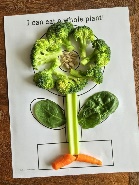 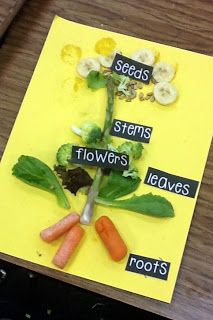 Wider Curriculum – Sciencehttps://www.youtube.com/watch?v=TD60-3rqPXg  Maybe the children can have a go at ‘making’ a plant using things found in the garden or the fridge?Year 2Mathshttps://www.bbc.co.uk/bitesize/articles/z7fgcqt Learn how to compare number sentences involving addition and subtraction using the greater than, less than and equal symbols.Maths Dance of the Dayhttps://www.bbc.co.uk/teach/supermovers/ks1-maths-multiplication-and-division-with-clara-the-hen/zbt9scw Clara the Hen will get your children up and moving whilst learning about multiplication and division.English – lesson 2 of 5https://www.thenational.academy/year-2/english/the-firework-makers-daughter-to-find-the-meaning-of-words-year-2-wk1-2 In this lesson, we are going to be finding the meaning of key words in Chapter One of the Firework Maker’s Daughterhttps://www.bbc.co.uk/bitesize/articles/zf6c47h To be able to create sentences with description by using noun phrases (adjectives with nouns).Wider Curriculum – Sciencehttps://www.youtube.com/watch?v=TD60-3rqPXg Please see the Year 1 task idea. Year 3Mathshttps://www.bbc.co.uk/bitesize/articles/zbkdjhv Learn and practise dividing a 2-digit number by a 1-digit number using different methods.Maths Dance of the Dayhttps://www.bbc.co.uk/teach/supermovers/ks2-maths-the-6-times-table-with-fred-the-red/zrq3xyc Learn the 6 times table this week! English – lesson 2 of 5https://classroom.thenational.academy/lessons/setting-description-reading-comprehension-word-meaning In this lesson, we are going to explore the meaning of words using a setting description.Wider Curriculum – Sciencehttps://www.stem.org.uk/resources/elibrary/resource/314741/do-plants-need-soil-grow  The first video on the webpage explains how to set up the experiment, and the second gives tips about how to make observations as the experiment progresses. This may take some time to set up and observe, so no rush! You may need some seeds first! If you have neither the equipment nor the time for today’s science lesson, then let the pupils explore this great science game that revises many different topics:  https://www.bbc.co.uk/bitesize/topics/z6bqkmn/articles/zj7s6v4Year 4Mathshttps://www.bbc.co.uk/bitesize/articles/zjy2xyc Learn how to multiply hundreds, tens and ones by ones.Maths Dance of the Dayhttps://www.bbc.co.uk/teach/supermovers/ks2-maths-the-8-times-table-with-filbert-fox/z4mrhbk Learn the 8 times table this week! English – lesson 2 of 5https://classroom.thenational.academy/lessons/story-reading-comprehension-fact-retrieval In this lesson, we are going to retrieve information from a story.Wider Curriculum – Sciencehttps://www.stem.org.uk/resources/elibrary/resource/314741/do-plants-need-soil-grow  The first video on the webpage explains how to set up the experiment, and the second gives tips about how to make observations as the experiment progresses. This may take some time to set up and observe, so no rush! You may need some seeds first! If you have neither the equipment nor the time for today’s science lesson, then let the pupils explore this great science game that revises many different topics:  https://www.bbc.co.uk/bitesize/topics/z6bqkmn/articles/zj7s6v4Year 5Mathshttps://www.bbc.co.uk/bitesize/articles/zjbyvk7 Learn how to solve short and long multiplication problems.Maths Dance of the Dayhttps://www.bbc.co.uk/teach/supermovers/ks2-maths-mental-addition-&-subtraction/zj9pwty Let the Geordie Pigeon explain how to do mental maths, with this song and movement routine for you.English – lesson 2 of 5https://classroom.thenational.academy/lessons/character-description-reading-comprehension-word-meaning In this lesson, we are going to learn how to clarify word meaning questions using a character description.Wider Curriculum – Sciencehttp://www.learningcircuits.co.uk/learning.html Learn as much as you can about circuits before attempting the quiz. Year 6Mathshttps://www.bbc.co.uk/bitesize/articles/zb48d6f Learn how to complete calculations using the correct order of operationsMaths Dance of the Dayhttps://www.bbc.co.uk/teach/supermovers/ks2-maths-division-with-homebros/zvsjbdm Kurty Swift and Unkle TC have a song and dance routine all about dividing numbers and decimal places.English – lesson 2 of 5https://classroom.thenational.academy/lessons/information-leaflet-lesson-2-reading-focus In this lesson, we are going to look at understanding words in context.Wider Curriculum – Science http://www.learningcircuits.co.uk/learning.html Learn as much as you can about circuits before attempting the quiz.Extra Tricky Maths Challenges! Years 1 and 2 - https://nrich.maths.org/10654 This is a good game which demands a bit of careful thinking! Years 3 and 4 - https://nrich.maths.org/7127 How soon can you find the pattern?Years 5 and 6 - https://nrich.maths.org/1013 You’ll have fun with this one! Don’t give up, guys!    Extra Tricky Maths Challenges! Years 1 and 2 - https://nrich.maths.org/10654 This is a good game which demands a bit of careful thinking! Years 3 and 4 - https://nrich.maths.org/7127 How soon can you find the pattern?Years 5 and 6 - https://nrich.maths.org/1013 You’ll have fun with this one! Don’t give up, guys!    